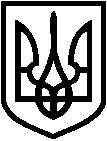 СВАТІВСЬКА РАЙОННА ДЕРЖАВНА АДМІНІСТРАЦІЯ ЛУГАНСЬКОЇ ОБЛАСТІРОЗПОРЯДЖЕННЯголови районної державної адміністрації18.08.2017 	м. Сватове	№ 399Розглянувши заяву директора приватного підприємства агрофірми «Кармазинівська» (далі – ПАФ «Кармазинівська») Ляскевич О.В. від 20 липня 2017 року щодо продовження строку дії оренди земельної ділянки (невитребуваний пай) (додається) на засіданні комісії з питань використання та охорони земель у Сватівському районі (витяг з протоколу від 11 серпня 2017 року, копія додається), керуючись ст. ст. 17, 124 Земельного кодексу України, ст. 13 Закону України «Про виділення в натурі (на місцевості) земельних ділянок власникам земельних часток (паїв)», ст. 15 Закону України «Про оренду землі», постановою Кабінету Міністрів України від 24 січня 2000 року № 119 «Про затвердження порядку реєстрації договорів оренди земельної частки (паю)», ст. ст. 21, 41 Закону України «Про місцеві державні адміністрації»:Визначити земельну ділянку (пай), яка враховуються на території Ковалівської сільської ради, за № 246.1 загальною площею 4,87 га як таку, що невитребувана. Продовжити строк дії договору оренди землі від 18 вересня 2012 року, зареєстрованого у відділі Держкомзему у Сватівському районі Луганської області 04.12.2012 за № 442400004002239 терміном на 7 років на земельну ділянку (невитребуваний пай) за № 246.1, загальною площею 4,87 га, у тому числі ріллі – 4,87 га, що розташована за межами населених пунктів та за даними державного земельного кадастру враховується у Ковалівській сільській раді. Встановити розмір орендної плати 7 (сім) відсотків від нормативної грошової оцінки земельної ділянки, зазначеної у п. 2 цього розпорядження, яка становить 121929,48 (сто двадцять одна тисяча дев’ятсот двадцять дев’ять гривень 48 коп.)Директору ПАФ «Кармазинівська» Ляскевич О.В.:4.1 протягом 60-ти днів  з моменту отримання копії цього розпорядження укласти з райдержадміністрацією додаткову угоду до договору оренди земельної ділянки (невитребуваний пай) та зареєструвати його у виконавчому комітеті Ковалівської сільської ради;4.2 взяти до уваги, що договір оренди невитребуваної земельної ділянки діє до виявлення власників або звернення за земельними ділянками спадкоємця може бути розірваний орендодавцем в односторонньому порядку;4.3 взяти до уваги, що приступати до обробітку земельної ділянки можна лише після встановлення меж в натурі.Контроль за виконанням цього розпорядження покласти на управління економічного розвитку райдержадміністрації (Кобзева Л.М.).Голова райдержадміністрації                                                               Д.Х. МухтаровПро продовження строку дії договору оренди землі (невитребуваний пай), укладеного з  ПАФ «Кармазинівська» 